Уважаемые коллеги!   С 8 по 12 февраля 2021 года любой желающий может принести книгу либо журнал в театр кукол ВАЖНО: книга/журнал должны быть новыми в очень хорошем состоянии, не принимаются учебники, справочная литература, будем рады художественной литературе на любом языке. После прохождения карантина книги будут переданы нашими волонтерами в Дома престарелых и инвалидов.   (Стань волонтером культуры! запись у гл. администратора театра )  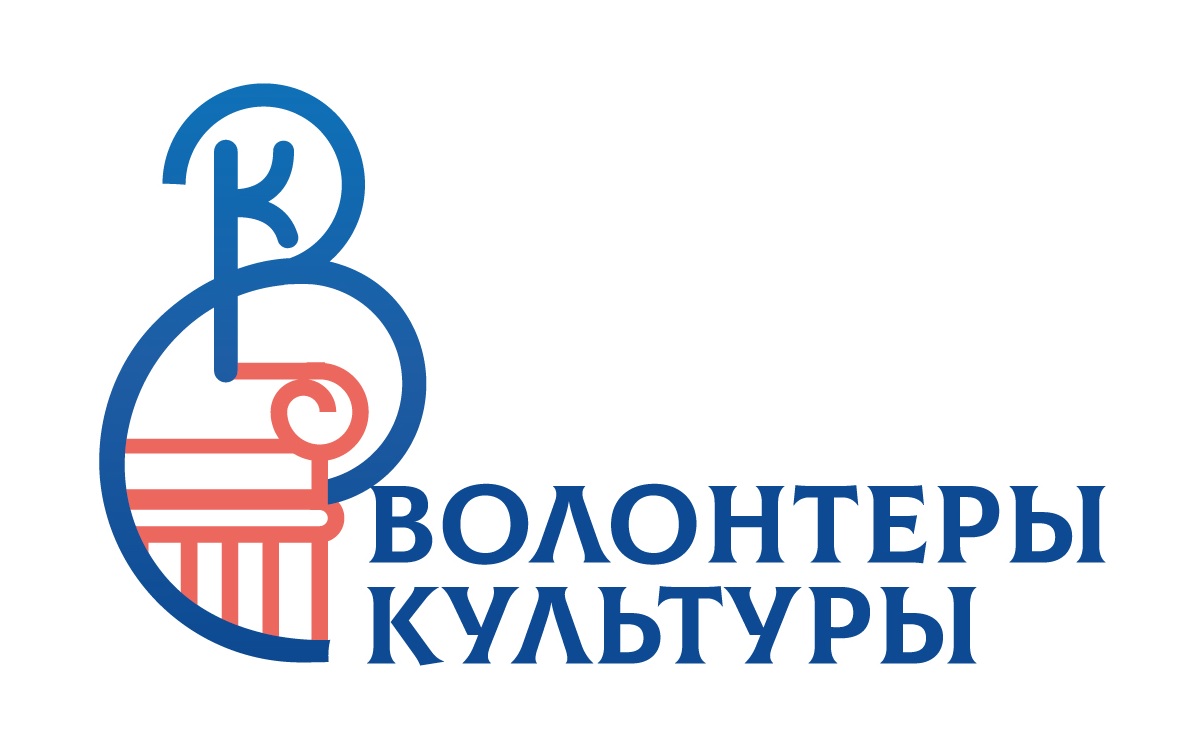 